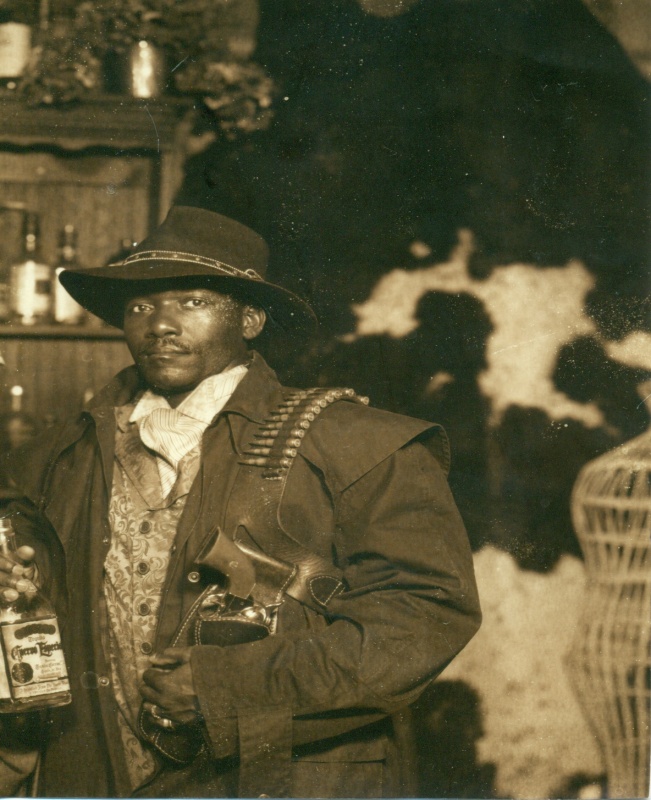 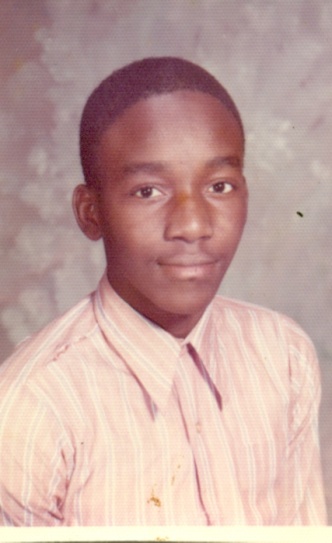 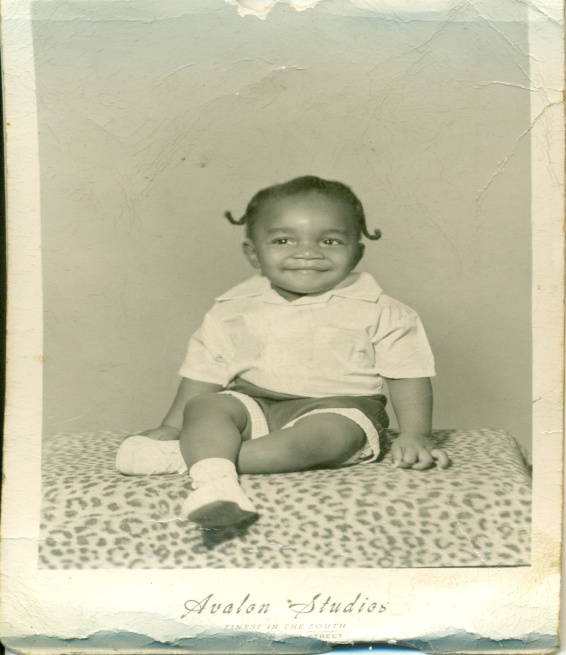 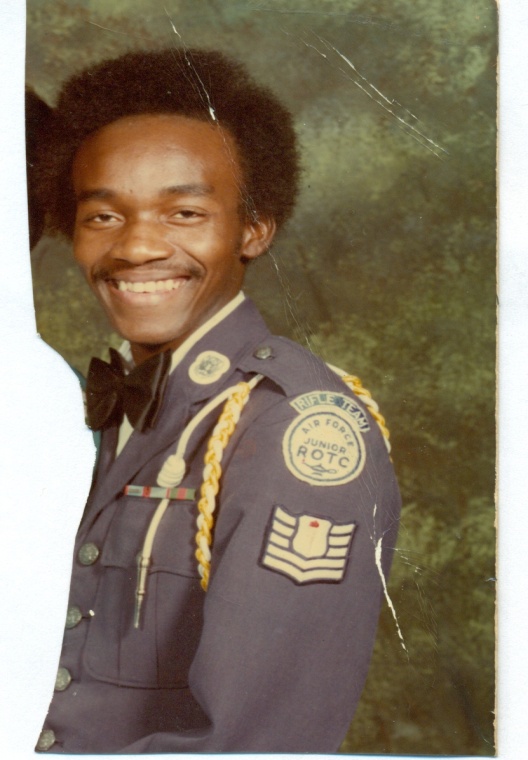 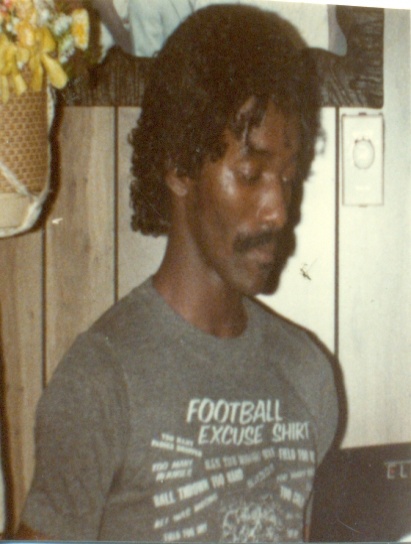 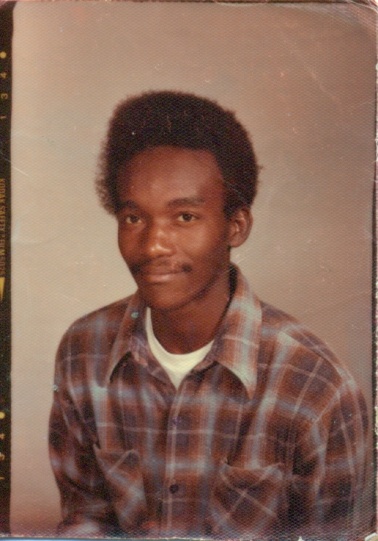 YES THIS IS Master  Ernest  Dukes From the ages 3 to 25I am going out to a Banquet back in 1991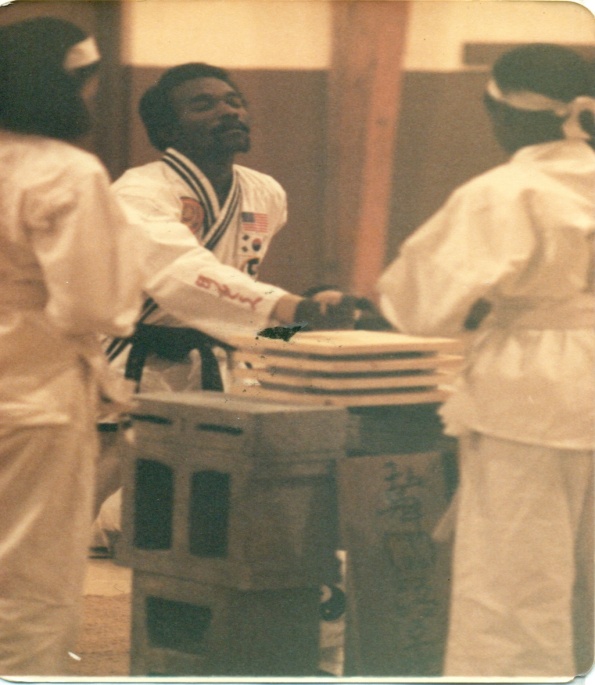 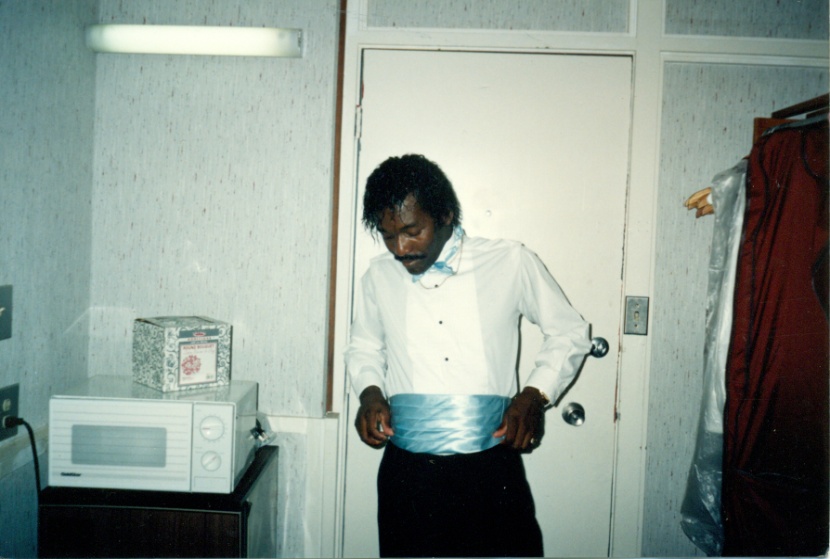 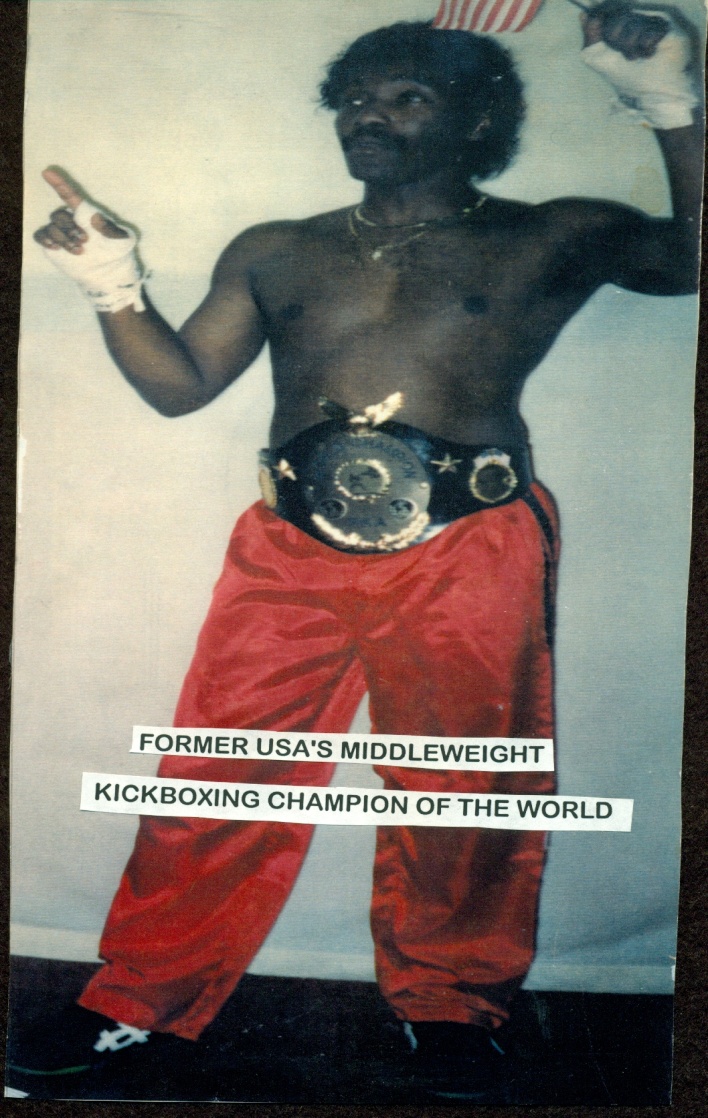 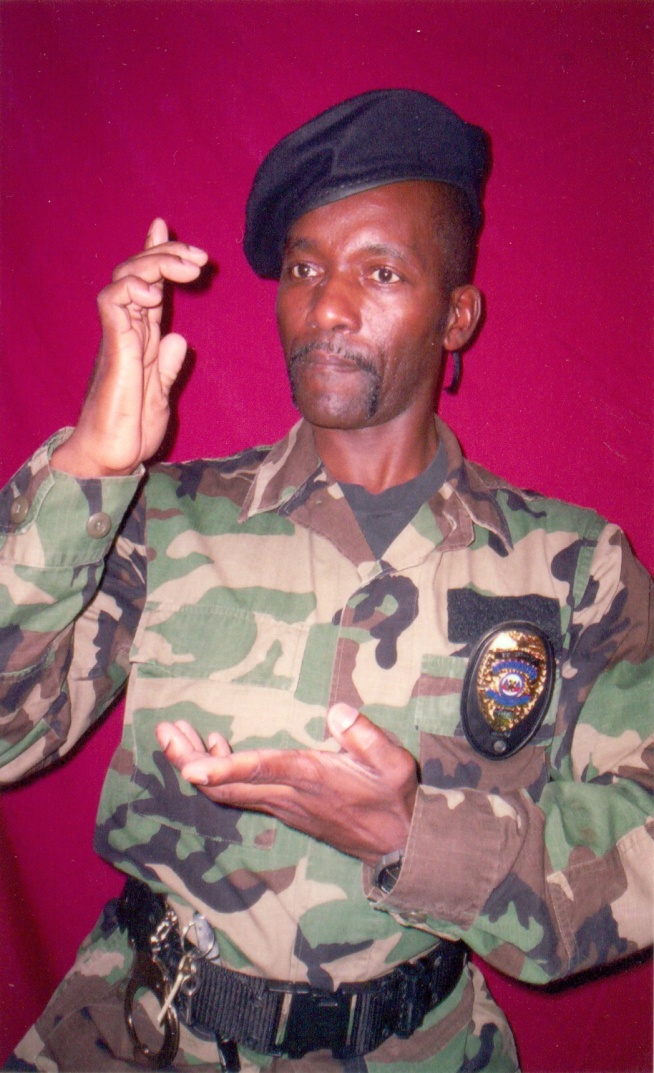 1990 Kickboxing Champion & Law Enforcement  Defensive Tactics